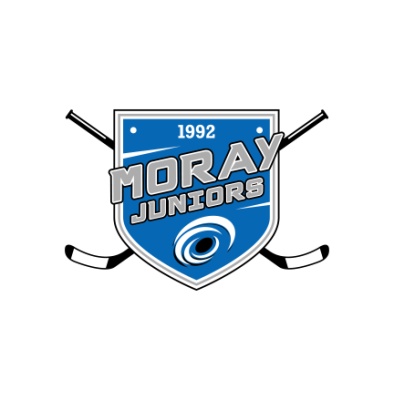 MORAY JUNIOR ICE HOCKEY – MINUTES DATE:Wednesday 21st August 2019LOCATION:Hans OfficeTIME:1830AgendaAOBAttended: Kathy Grant, Jim Grant, Holly Hughes, Fiona Nelson, Jacqui Ferguson, Eileen Wood, Moira Grant, Colin Thomson.Apologies: Jacqui Robertson, Rob Ferguson, Kim MageeMatters Arising  NoneCorrespondence SIHA meeting on 8.09.19 JF attendingActionsNoneTreasurer ReportBalance £6,217.72CPO ReportNilCoaches updateCoaches are looking at regarding the LTP stages; they will let us know when this has been completed. Concerns around one of the coaches heading to the Falklands for a few months, who will coach LTPKyle Ferguson and Aaron Leach have both passed their Level 1 coaching, well done both.Action – JF to check with SIHA if they can coach LTP aloneChild Protection Courses – FNFN will be putting out forms for PVG for those who need it and shredding those who have left the club.FN was asking if the Play by the Rules course is the only one the coaches have to do and how often.Action FN to check with RhonaVacant Committee Roles – JGFiona Mutter was co-opted onto the committee to be fixtures secretaryFiona Nelson agreed to be U14 manager with assistance from committeeDiscussion took place over fundraising and Holly said she will ask Kate Cooper if she is interested in the role.Action HH to speak with KCTeams for league – JGLooking closely at registration numbers it was decided that we only had enough for en U14’s team in the league. JF will look into challenge games with other clubs for the other age groups. Action JFArrangements for other age groups – JGAs aboveJF to confirm with Cameron about 15 mins extra iceAction JFTraining Times – JFAs two aboveExpenses and booking trips – KGDiscussion took place over the difference in claiming expenses for courses. It was decided to create an expenses policy to limit confusionAction KGExtra skating session – FNFN stated that the extra speed skating sessions are really well attended and they will carry on.Kilmarnock sponsored bars – EWEW mentioned that she has been looking at how other clubs sponsor teams with companies’ logos. Kilmarnock sell bars for advertising and JF will ask how they do this and change strips without incurring costs for sponsoring.Action JFAOBMG was asking about the x-mas party and asked whether each household could donate an item for the raffle. It was agreed this was a good idea and will go out to the parents in the minutes, followed up later by email.JG asked again about Active Schools this year. JF will speak with coaches to see if anyone can attend Action JF to RFHH discussed using KG’s goal for a school event, this was agreed but it will have to be collected as KG busy that day. JF Discussed off ice training during shut down – already occurredJF looking for someone to take over ragbag, volunteers please?FN spoke about pinning important items to the top of the Facebook page, this was explained. Committee email address passwords were also discussed.Next meeting – Monday 16th September at 1830, Hans office.